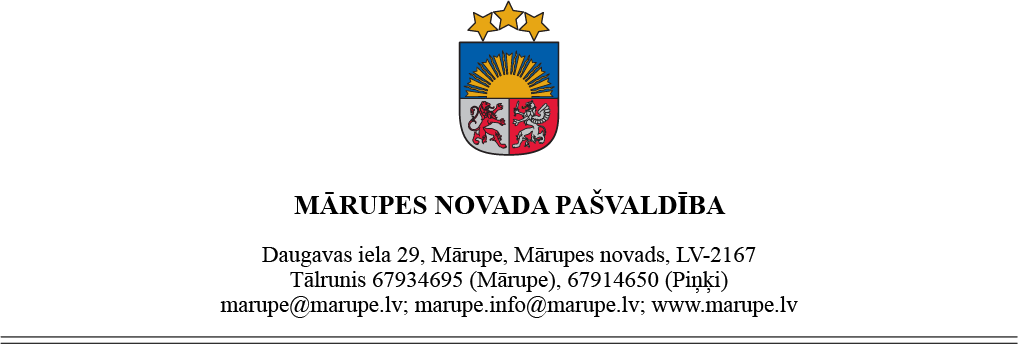 Pielikums Mārupes novada pašvaldības domes2021.gada 9.jūlija  sēdes Nr.5 lēmumam Nr.2Apstiprinātsar Mārupes novada pašvaldības domes2021.gada 9.jūlija  Nr.5 lēmumu Nr.2ar grozījumiem, kas veiktiar Mārupes novada pašvaldības domes2023.gada 25.janvāra lēmumuNr.20 (sēdes protokols Nr.2)ar grozījumiem, kas veikti ar Mārupes novada pašvaldības domes 2023.gada 28.februāra lēmumu Nr.21 (sēdes protokols Nr.4)ar grozījumiem, kas veikti ar Mārupes novada pašvaldības domes 2023.gada 29.novembra lēmumu Nr.16 (sēdes protokols Nr.22)NOLIKUMSPAR MĀRUPES NOVADA PAŠVALDĪBAS DOMES PRIEKŠSĒDĒTĀJA, PRIEKŠSĒDĒTĀJA VIETNIEKA, DEPUTĀTA UN CITU VĒLĒTU AMATPERSONU ATLĪDZĪBAS SISTĒMUI. VISPĀRĪGIE NOTEIKUMINolikums nosaka atlīdzības noteikšanas un izmaksas kārtību par Mārupes novada pašvaldības domes  (turpmāk tekstā – domes) priekšsēdētāja, priekšsēdētāja vietnieka, deputāta un citu vēlētu amatpersonu pienākumu pildīšanu ārpus darba tiesiskajām attiecībām. Atlīdzības sistēmu veido darba samaksa, sociālās garantijas un atvaļinājumi, ja normatīvajos aktos un šajā nolikumā nav noteikts savādāk.Darba samaksa šī nolikuma izpratnē ir mēnešalga, piemaksas, prēmijas un naudas balvas.Sociālās garantijas ir pabalsti, kompensācijas, apdrošināšana un šajā nolikumā noteikto ar amata pienākumu izpildi saistītu izdevumu segšana. Ja ārējo  normatīvo aktu grozījumu gadījumā rodas pretrunas starp tiesību aktiem un šo nolikumu, spēkā ir normatīvajos  aktos ietvertās normas.II. MĀRUPES NOVADA DOMES  PRIEKŠSĒDĒTĀJA, PRIEKŠSĒDĒTĀJA VIETNIEKA,  VĒLĒTAS AMATPERSONAS  ATLĪDZĪBAS SISTĒMA Domes priekšsēdētāja un priekšsēdētāja  vietnieka  amats ir algots. Šis punkts ir piemērojams katram priekšsēdētāja  vietniekam, ja dome ir noteikusi, ka domes priekšsēdētājam ir vairāki vietnieki.Mēnešalgas apmēru pašvaldības domes amatpersonām, kuras ieņem algotu amatu, nosaka, bāzes mēnešalgas apmēram piemērojot koeficientu, noapaļojot līdz pilniem euro:7.1. pašvaldības domes priekšsēdētājam 5,0; 7.2. pašvaldības domes priekšsēdētāja vietniekam 3,9(ar grozījumiem, kas veikti ar Mārupes novada pašvaldības domes 2023.gada 28.februāra lēmumu Nr.21 (sēdes protokols Nr.4)).(ar grozījumiem, kas veikti ar Mārupes novada pašvaldības domes 2023.gada 29.novembra lēmumu Nr.16 (sēdes protokols Nr.22)).Piemaksas, pabalstus, kompensācijas var noteikt  Mārupes novada pašvaldības dome ar  atsevišķu lēmumu, ja tas ir paredzēts spēkā esošajos normatīvajos aktos. Domes priekšsēdētājam, priekšsēdētāja vietniekam (-iem) tiek apmaksāts ikgadējais atvaļinājums četras kalendāra nedēļas, neieskaitot svētku dienas un papildatvaļinājums 10 (desmit) darba dienas. Aizejot ikgadējā atvaļinājumā domes priekšsēdētājam, priekšsēdētāja vietniekam (-iem)  izmaksā vienreizēju pabalstu 50% apmērā no mēnešalgas vienu reizi kalendārā gadā.Amatpersonai, kura  nav nodarbināta pastāvīgi nevienā Mārupes novada  pašvaldības institūcijā vai iestādē, bet ar domes lēmumu tiek iecelta, ievēlēta vai apstiprināta amatā (piemēram, komisijās, konsultatīvajās padomēs, darba grupās) konkrētu pienākumu pildīšanai un par šo pienākumu pildīšanu nestājas darba tiesiskajās vai dienesta attiecībās (turpmāk- vēlēta amatpersona), dome ar lēmumu var  noteikt mēnešalgu proporcionāli nostrādātajam laikam. Vēlētai  amatpersonai dome atlīdzina  ar komandējumu saistītus izdevumus normatīvajos aktos noteiktajā kārtībā. Šajā gadījumā vēlētas amatpersonas mēnešalgas apmērs mēnesī nepārsniedz  vidējās darba samaksas apmēru, kas noapaļots pilnos euro.Vēlētai amatpersonai  nav tiesību saņemt citu šajā nolikumā noteikto atlīdzību.Izmaksas (dalības maksa pasākumos, dienas nauda, uzturēšanās izdevumi), kādas rodas domes priekšsēdētājam, priekšsēdētāja vietniekam (-iem) pārstāvot Mārupes novada pašvaldību vai apgūstot darbam nepieciešamās zināšanas un pieredzi forumos, kongresos, kursos, semināros, lektorijos, pieredzes apmaiņas braucienos, komandējumos, tiek segtas no Mārupes novada pašvaldības budžeta, nepārsniedzot domes apstiprinātās kopējās izmaksas budžeta gadā attiecīgam mērķim. Domes priekšsēdētājs ar rīkojumu apstiprina priekšsēdētāja vietnieka (-u) un nolikuma 11.punkta kārtībā vēlētas amatpersonas dalību, domes priekšsēdētāja vietnieks apstiprina ar rīkojumu domes priekšsēdētāja dalību  no pašvaldības budžeta līdzekļiem finansētajos pasākumos. Ja pašvaldības budžetā nav paredzēti līdzekļi dalībai šajā punktā atrunātajos pasākumos, dalību kopā ar pienākošos finansējumu apstiprina dome ar lēmumu.Domes priekšsēdētāja, priekšsēdētāja vietnieka (-u) veselība tiek apdrošināta no pašvaldības budžeta līdzekļiem, apmaksājot veselības apdrošināšanas polisi ar apdrošināšanas prēmiju  līdz  75%   no valstī oficiāli noteiktās minimālās darba algas.14.1. Domes priekšsēdētājam, priekšsēdētāja vietniekam (-iem) tiek segti izdevumi līdz EUR 150,00 (viens simts piecdesmit euro, 00 centi.) apmērā, kas saistīti ar redzes pārbaudi un redzi.(ar grozījumiem, kas veikti ar Mārupes novada pašvaldības domes 2023.gada 29.novembra lēmumu Nr.16 (sēdes protokols Nr.22)).Domes priekšsēdētājam un priekšsēdētāja vietniekam par pastāvīgo komitejas vadīšanu, mēnešalga netiek noteikta.(ar grozījumiem, kas veikti ar Mārupes novada pašvaldības domes 2023.gada 29.novembra lēmumu Nr.16 (sēdes protokols Nr.22)).III. MĀRUPES NOVADA DOMES DEPUTĀTA, KURŠ NEIEŅEM ALGOTU AMATU DOMĒ, MĒNEŠALGA Deputāta bāzes mēnešalgas apmēram piemēro koeficientu, noapaļojot līdz pilniem euro:  pašvaldības domes komitejas priekšsēdētājam 2,7; pašvaldības domes komitejas priekšsēdētāja vietniekam 2,4; pašvaldības domes deputātam 1,6.(ar grozījumiem, kas veikti ar Mārupes novada pašvaldības domes 2023.gada 29.novembra lēmumu Nr.16 (sēdes protokols Nr.22)).Domes Deputātam tiek maksāta mēnešalga par darbu, kurš saistīts ar deputāta pienākumu pildīšanu, atbilstoši likuma “Pašvaldības domes deputāta statusa likums” III. nodaļā noteiktajam, kā arī strādājot ar dokumentiem, gatavojoties un piedaloties pastāvīgās komitejas sēdēs, domes sēdēs, kā arī citās komisijās un sanāksmēs.(ar grozījumiem, kas veikti ar Mārupes novada pašvaldības domes 2023.gada 25.janvāra lēmumu Nr.20 (sēdes protokols Nr.2)).(ar grozījumiem, kas veikti ar Mārupes novada pašvaldības domes 2023.gada 29.novembra lēmumu Nr.16 (sēdes protokols Nr.22)).Domes deputāta veselība tiek apdrošināta no pašvaldības budžeta līdzekļiem apmaksājot veselības apdrošināšanas polisi ar apdrošināšanas prēmiju  līdz  75%   no valstī oficiāli noteiktās minimālās darba algas.Domes  deputātam  saskaņā ar viņa iesniegumu un pamatojumu domei uz atsevišķa domes lēmuma pamata no pašvaldības budžeta var tikt atlīdzināti izdevumi, kuri deputātam ir radušies, pildot deputāta amata pienākumus ārpus domes sēdēm:20.1.par degvielu;20.2.mobilajiem sakariem;20.3. sakarā ar deputāta nosūtīšanu komandējumā, kā arī ar komandējumu saistītās apdrošināšanas izmaksas.Domes deputātam ir tiesības saņemt arī citas, šajā nolikumā neminētas kompensācijas, ja tās ir paredzētas spēkā esošajos normatīvajos aktos uz ada domes lēmuma pamata.Domes deputāts, kurš neieņem algotu amatu domē, par citu amata (darba) pienākumu pildīšanu pašvaldībā saņem mēnešalgu atbilstoši attiecīgajiem amata (darba) pienākumiem. III. NOSLĒGUMA JAUTĀJUMINolikums stājas spēkā 2021.gada 1.jūlijā.Ar nolikuma spēkā stāšanos spēku zaudē:23.1. Nolikums “Par Mārupes novada domes priekšsēdētāja, priekšsēdētāja vietnieka, patstāvīgās komitejas priekšsēdētāja un Mārupes novada domes deputātu atlīdzības sistēmu, kas apstiprināts ar Mārupes novada domes 2013.gada  7. augusta sēdes Nr. 4 , lēmumu Nr.22;23.2. Noteikumi “Par atlīdzību un sociālām garantijām Babītes novada pašvaldības vēlētām amatpersonām un iestāžu vadītājiem”, kas apstiprināts ar Babītes novada pašvaldības domes 28.05.2014. sēdē (prot. Nr.6, 41.§.).Domes priekšsēdētājs 						                               Andrejs Ence 